A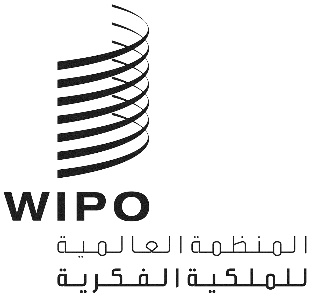 A/58/9 REV.الأصل: بالإنكليزيةالتاريخ: 21 سبتمبر 2018جمعيات الدول الأعضاء في الويبوسلسلة الاجتماعات الثامنة والخمسونجنيف، من 24 سبتمبر إلى 2 أكتوبر 2018مقترح مجموعة بلدان آسيا والمحيط الهادئ بشأن تكوين لجنة التنسيقمقدَّم من مجموعة آسيا والمحيط الهادئفي تبليغ استلمته الأمانة بتاريخ 20 سبتمبر 2018، قدم وفد إندونيسيا، باسم مجموعة بلدان آسيا والمحيط الهادئ، المقترح المراجَع الوارد في المرفق طيه في إطار البند 9 من جدول الأعمال، "تكوين لجنة الويبو للتنسيق واللجنتين التنفيذيتين لاتحادي باريس وبرن ".[يلي ذلك المرفق]مقترح مجموعة بلدان آسيا والمحيط الهادئتكوين لجنة الويبو للتنسيقتلاحظ مجموعة بلدن آسيا والمحيط الهادئ أنه وفقا للمادتين 8(1)(أ) و11(9)(أ) من اتفاقية الويبو، تتكون لجنة الويبو للتنسيق من الفئات التالية: الأعضاء العادية المنتخبة في اللجنة التنفيذية لاتحاد باريس واللجنة التنفيذية لاتحاد برن؛ وسويسرا، باعتبارها الدولة التي يقع مقر المنظمة في أراضيها، كعضو بحكم وضعها؛وربع عدد الدول الأطراف في اتفاقية الويبو غير الأعضاء في أي من الاتحادات التي تديرها الويبو، التي يختارها مؤتمر الويبو والتي تشارك كأعضاء مؤقتة في لجنة الويبو للتنسيق. وتشير المجموعة أيضا إلى أن المادة 14(4) من اتفاقية باريس والمادة 23(4) من اتفاقية برن تنصّان على ما يلي: "تراعي الجمعية عند انتخاب أعضاء اللجنة التنفيذية توزيعا جغرافيا عادلا وضرورة أن تكون الدول الأطراف في الاتفاقات الخاصة المعقودة في إطار الاتحاد ضمن الدول التي تتكون منها اللجنة التنفيذية".وتذكّر المجموعة أن عدد المقاعد المخصَّصة في لجنة الويبو للتنسيق لا يزال 83 مقداً منذ 2011. وتذكّر أيضا أنه إثر الإعداد لجمعيات الويبو الـ57 في 2017، أبلغت الأمانة أعضاء الويبو بأن لجنة التنسيق ينبغي أن تضمّ 87 عضواً. ولكن، "نظرا لغياب اتفاق بشأن كيفية تخصيص المقاعد الأربعة الإضافية"، أبلغ المستشار القانوني في جمعيات الويبو الـ57 بأن المجموعات قد اتفقت "على أن تبقى لجنة الويبو للتنسيق مكونة من 83 عضوا على أساس استثنائي." وقرّرت جمعيات الويبو الـ57 أيضا أن المشاورات بشأن تكوين لجنة الويبو للتنسيق ستتواصل "من أجل توجيه توصية إلى الهيئات المعنية في دوراتها إبّان جمعيات الويبو لعام 2018 بشأن تخصيص المقاعد الشاغرة في جمعيات الويبو لعام 2019". وتحيط المجموعة علما من مكتب المستشار القانوني أنه بعد انضمام أفغانستان (إلى اتحادي باريس وبرن) وكيريباتي إلى اتحاد برن منذ جمعيات الويبو الـ57 لعام 2017، فإن لجنة الويبو للتنسيق ينبغي أن تضمّ الآن 88 عضواً.وتشير اللجنة إلى أن التوزيع الحالي في لجنة التنسيق ليس مقسّما بإنصاف ولا يضمن التمثيل المناسب لحجم المجموعات الإقليمية في الويبو (كما هو مبيّن في المرفق ألف). وعلى وجه التحديد، فإن المجموعة الأفريقية ومجموعة آسيا والمحيط الهادئ ومجوعة أوروبا الوسطى ودول البلطيق هي المجموعات الأقل تمثيلا في لجنة الويبو للتنسيق.  وتشير المجموعة أيضا إلى أنه بناء على تكوين لجنة الويبو للتنسيق في الفقرة 1، فإن الزيادة في عدد مقاعد اللجنة منذ 2011 تعزى في الأكثر إلى حالات الانضمام من مجموعة آسيا والمحيط الهادئ و من المجموعة الأفريقية، وهي 12 حالة انضمام من مجموعة آسيا والمحيط الهادئ و3 من المجموعة الأفريقية وحالة 1 من مجموعة آسيا الوسطى والقوقاز وأوروبا الشرقية إلى اتحادي باريس وبرن، التي تمت منذ ذلك التاريخ (كما هو مبيّن في المرفق باء).وبالنظر إلى ما سبق، تقترح المجموعة ما يلي:ينبغي أن تخصَّص المقاعد الخمسة الشاغرة في لجنة التنسيق بما يعكس عضوية الويبو ويتناسب مع حجم المجموعات الإقليمية في الويبو على نحو أفضل وكذلك حالات الانضمام إلى اتحادي باريس وبرن منذ 2011 من المجموعات الإقليمية المعنية في الويبو، مع التأكيد من جديد على أن كل مجموعة إقليمية ينبغي أن تكون ممثَّلة في لجنة التنسيق. وتشير المجموعة من جديد إلى أن الوقت قد حان لتخصيص تلك المقاعد بل قد صار ضروريا في ضوء المادة 14(4) من اتفاقية باريس والمادة 23(4) من اتفاقية برن فيما يتعلق بالتوزيع الجغرافي العادل.المرفق ألفتخصيص المقاعد في لجنة الويبو للتنسيق فيما بين المجموعات الإقليمية للثنائية 2018-2019 المرفق باءحالات الانضمام إلى اتحادي باريس وبرن منذ 2011[نهاية المرفق والوثيقة]الرقمالبندالمجموعة باء مجموعة أفريقيا مجموعة آسيا الوسطى والقوقاز وأوروبا الشرقيةمجموعة أوروبا الوسطى ودول البلطيقمجموعة أمريكا اللاتينية والكاريبيمجموعة آسيا والمحيط الهادئالصين المجموعمجموع الأعضاء في المجموعة 32 53 101833 44 1 191 المقاعد المخصّصة حاليا في لجنة التنسيق 23 19 4 6 15 15 1 83النسبة المئوية للمقاعد لأعضاء المجموعة الممثلة في لجنة التنسيق71.88%35.85%44.00%33.33%45.45%34.09%لا ينطبق- نسبة المجموعة من أعضاء الويبو 16.75%27.75%%5.24%9.4217.28% 23.04% لا ينطبق100%نسبة المجموعة من أعضاء لجنة التنسيق27.71%22.89%4.82%7.23%18.07%18.07%لا ينطبق100%عدد المقاعد في لجنة التنسيق إذا حُدّد حسب النسبة من أعضاء الويبو على أساس 83 مقداً في لجنة التنسيق13.9123.03 4.357.8214.3419.12 لا ينطبق83الفارق (بين السطر 6 والسطر 2)-9.094.030.351.82-0.664.12لا ينطبق-الرقمالبندالمجموعة باء مجموعة أفريقيا مجموعة آسيا الوسطى والقوقاز وأوروبا الشرقيةمجموعة أوروبا الوسطى ودول البلطيقمجموعة أمريكا اللاتينية والكاريبيمجموعة آسيا والمحيط الهادئالصين المجموععدد الأعضاء في اتحاد باريس324991933341177حالات الانضمام منذ يناير 2011000004**أفغانستان وبروناي والكويت وساموا0-عدد الأعضاء في اتحاد برن314691933371176حالات الانضمام منذ يناير 201103** بوروندي وموزامبيق وسان تومي وبرينسيبي1**تركمانستان008** أفغانستان وجزر كوك وكيريباس والكويت وجمهورية لاو الديمقراطية الشعبية ونيوي وتوفالو وفانواتو0-